Project Title:	Climate Change Adaptation Program (CCAP)Source of Funding:	United States Agency for International Development (USAID)Purchaser:		Caribbean Community Climate Change CentreContract Ref: 		USAID-CCAP/CCCCC: SH-G-23-2017Contract Title:		    	Supply of Equipment and Goods for the Communications Unit at the CCCCCIssued:			September 20, 2017FORMS These forms are to be used by Suppliers to prepare their quotations in response to the Instructions contained in a Separate PDF file FORM OF QUOTATION									_________(Date)TO:	Caribbean Community Climate Change Center (CCCCC)	      2nd Floor, L. Nicholas Building, North Ring Road, 		Belmopan City, Belize 		Attention: Maxine Alexander Nestor (Ms.), Procurement OfficerWe offer to execute the contract for “Supply of Equipment and Goods for the Communications Unit at the CCCCC” - USAID-CCAP/CCCCC: SH-G-23-2017 in accordance with the Terms and Conditions of Offer by Supplier accompanying this Quotation for the Contract Price of _________________________ (amount in words and numbers) United States Dollars (USD).  We propose to complete the delivery of Goods described in the Contract within a period of ___________________days from the Date of Signing of the Contract or Purchase Order. This Quotation and your written award of contract will constitute a binding Contract between us.  We understand that you are not bound to accept this Quotation.We hereby confirm that this Quotation is valid until October 30, 2017.Authorized Signature: 	______________________________________Name and Title of Signatory:	__________________________________________________________________Name of Supplier: 		_______________________________________Address:	         		______________________________________________________________________________Phone Number:         		___________________Email address:		 	___________________TERMS AND CONDITIONS OF OFFER BY SUPPLIER:Fixed Price:  The prices indicated above are firm and fixed and not subject to any adjustment during contract performance.The Centre reserves the right at the time of contract finalization to increase or decrease the quantity of goods and services originally specified without any change in unit prices or other terms and conditions.Delivery Schedule: The delivery should preferably not exceed 30 days from the date of signing of contract. Insurance: The Goods supplied shall be fully insured in a freely convertible currency against loss of damage incidental to manufacture or acquisition, transportation, storage and delivery. The insurance shall be in an amount equal to 110 percent of the CIP/EXW value of the Goods from Warehouse to Warehouse on All risks basis, including War Risks. The Supplier shall arrange and pay for insurance, naming the Centre as the beneficiary.Applicable Law: The Contract shall be interpreted in accordance with the laws of Belize.Resolution of Disputes: The Centre and the Supplier shall make every effort to resolve amicably by direct negotiation any disagreement or dispute between them under or in connection with the Contract. In the case of a dispute between the Centre and the Supplier, the dispute shall be settled in accordance with the provisions of the laws of Belize.Delivery and Documents: If relevant, upon shipment, the Supplier shall notify the Centre and the Insurance Company by email of the full details of shipment, including Contract number, description of goods, quantity, the vessel, the Shipping and Forwarding Receipt from freight Company (Carrier) showing full details, port of loading, date of shipment, port of discharge, etc. If applicable, the Supplier shall mail or send by electronic means any relevant shipping documents to the Centre, with a copy to the Insurance Company.	Shipping documents shall be received by the Centre at least one week before arrival of the goods at the port of place of arrival and, if not received, the Supplier shall be responsible for any consequent expenses.Payments: The Centre will pay 100% of the Contract Value to the Supplier upon delivery of goods and submission of an Invoice.Warranty: The Supplier warrants that all the Goods are new, unused, and of the most recent or current models, and that they incorporate all recent improvements in design and materials. Where relevant, Goods offered should be covered by manufacturer’s warranty for a minimum period of One (1) year from the date of issuance of Acceptance Certificate by the Centre.  The Supplier shall provide details of the terms of the warranty.Packaging and Marking Instructions: The Supplier shall provide standard packing of the Goods as required to prevent their damage or deterioration during transit to their final destination.Defects: All defects will be corrected by the Supplier without any cost to the Centre within fifteen (15) days from the date of notice by Centre. Name and address of service facility which the defects are to be corrected by the supplier, within the warranty period, shall be included in the Description of Warranty. Force-Majeure:  The supplier shall not be liable for penalties or termination for default if and to the extent that its delay in performance or other failure to perform its obligations under the Contract is the result of an event of Force-Majeure.For purposes of this clause, “Force-Majeure” means an events beyond the control of the Supplier and not involving the Supplier’s fault or negligence and not foreseeable. Such events may include, but not restricted to, wars or revolutions, fires, floods, epidemics, quarantine restrictions, and freight embargoes.If a Force-Majeure situation arises, the Supplier shall promptly notify the Centre in writing of such condition and the cause thereof. Unless otherwise directed by the Centre in writing, the Supplier shall continue to perform its obligations under the Contract as far as is reasonably practical, and shall seek all reasonable alternative means for performance not prevented by Force-Majeure event. Failure to Perform: The Centre may cancel the Contract if the Supplier fails to deliver the Goods, in accordance with the above terms and conditions, in spite of a 21-day notice given by the Centre, without incurring any liability to the Supplier. NAME OF SUPPLIER_______________________________________________Authorized Signature________________________________________Place:Date:Terms and Conditions of SupplyProject Title:  	Climate Change Adaptation Program (CCAP)Purchaser:	Caribbean Community Climate Change CentreContract Ref:		 USAID-CCAP/CCCCC: SH-G-23-2017NAME OF SUPPLIER:	______________________________________________	Authorized Signature:	______________________________________________                       LOT 1	- 	TRADE SHOW PARAPHERNALIA LOT 2 	– 	ELECTRONICS AND RELATED ITEMSLOT 3 	– 	ONE (1) MULTIPURPOSE EQUIPMENT (for printing, copying and scanning) with minimum one (1) year warranty and three (3) years’ service contract   NAME OF SUPPLIER:	______________________________________________	Authorized Signature:	______________________________________________CARIBBEAN COMMUNITY CLIMATE CHANGE CENTRE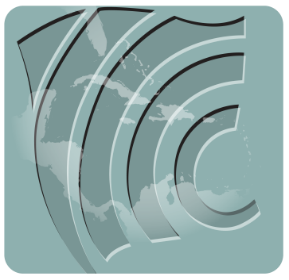 Invitation to Quote (ITQ) - Shopping For Goods - FORMSVARIETY OF GOODS FOR USE BY THE COMMUNICATIONS UNIT AT THE CARIBBEAN COMMUNITY CLIMATE CHANGE CENTRE (CCCCC) No.Item(as per specifications offered in the Technical Specifications table)QtyUnit priceCIP plus, the price of delivery to the place of destination(US$)Total priceCIPplus, the price of delivery to the place of destination(US)Delivery Time neededfrom contract signing / date of addendum till delivery to the place of destination(days)(a)(b)(c) = (a) x (b)   (d)LOT 1  - 	TRADE SHOW PARAPHERNALIA 1.Portable Counter with carrying bag1Manufacturer:                        (please fill in)Model:Country of origin:2.Table Covers4Manufacturer:                        (please fill in)Model:Country of origin:3Folding Panel Displays/ Backwall2Manufacturer:                        (please fill in)Model:Country of origin:4Back Drop Portable Support System2Manufacturer:                        (please fill in)Model:Country of origin:5Backdrop background clip holders4 sets Manufacturer:                        (please fill in)Model:Country of origin:6Muslin Clamps8packsManufacturer:                        (please fill in)Model:Country of origin:7Portable display Canopy2Manufacturer:                        (please fill in)Model:Country of origin:SUB-TOTAL LOT 1Shipping / Delivery CostTOTAL COST – LOT 1LOT 2      -  ELECTRONICS AND RELATED ITEMS1Ipad Mini 41Manufacturer:                        (please fill in)Model:Country of origin:2Ipad Mini 4 - Silicone Case1Manufacturer:                        (please fill in)Model:Country of origin:3IPad mini 4 Smart Cover 1Manufacturer:                        (please fill in)Model:Country of origin:4Edifier Prisma 2.1 Bluetooth Audio Speakers System - Black1Manufacturer:                        (please fill in)Model:Country of origin:5Video Camera Bundle Kit1Manufacturer:                        (please fill in)Model:Country of origin:SUB-TOTAL LOT 2Shipping / Delivery CostTOTAL COST – LOT 2LOT 3     -          ONE (1) MULTIPURPOSE  EQUIPMENT1ONE (1) MULTIPURPOSE EQUIPMENT (for printing, copying and scanning) with minimum one (1) year warranty and three (3) years’ service contract   1Manufacturer:                        (please fill in)Model:Country of origin:SUB-TOTAL LOT 3Shipping / Delivery CostTOTAL COST – LOT 3No.ItemQuantityMinimum Specifications Requirements Specifications of Goods offered 1Portable Counter with carrying bag1* Kidney Bean Shape Displays a kidney-bean shape to accommodate a person behind it, * Black expo counter top constructed from MDF (medium-density fiberboard) for portability;
*Corrugated plastic sidewalls are lightweight but sturdy, withstand weights up to 130 lbs/60 kg
*Trade show counter with enamel painted glossy finish for wear and water resistant, 
*Receptive silver fabric podium wrap to logos or banners2Table Covers4*Durable Polyester, Stain & Wrinkle Resistant;
* Fit: 6 foot rectangular table 72"(6')L x 30" W x 29 H
1-piece design, 4 sides and top together; 
* Cover all 4 sides and top of the table showing the sleek, clean lines; 
* Machine washable, wrinkle resistant.3Folding Panel Displays/ Backwall2* 10-panel setup provides a large amount of presentational space.
* Aluminum frame is strong and more durable than plastic.
2 fabric colors (black and gray) offers 2 display options for the price of 1.
* Folding design can be altered into different positions; try a zig-zag or a full-wall setup.
* Displays2go SKU#: 10PNLBK or equivalent 4Back Drop Portable Support System2* [1 x] Backdrop Support System with 10' Crossbar and Case 2 x Premire Muslin Backdrop Support System Stand
* [1 x] Heavy duty Portable Carry Bag
* Professional Aluminum Alloy Construction for Durability, Portability
* Solid Safety 3 Legs Stages | Holds Canvas, Muslin, or Paper
* Width and Height adjustable | 8.5 ft. Max Height | 5 - 10 ft. Width5Backdrop background clip holders 4 sets (12 in each set)* Background clips length: 20 cm/ 8 inches; *Consist of stretchy cords, locking release tabs, hook-and-loop part and metal clip
* Clip should attach to crossbars or light stands quickly and easily;* Fast installation and disassembly required
* Adjustable and durable6Muslin Clamps 8 packs (6 clamps in each pack)*Heavy Duty Muslin Clamps 4.5 inch long
*2 inch mouth opening maximum
*Very strong to fit most stands
*Pack of 6 clamps7 Portable display Canopy2 Package must include at minimum: *1 x 10 ft. by 15 ft. pop up canopy (100% waterproof), *4 x Sandbags, *4 x Ropes ,
*4 x Stakes, *1 x 15 ft. backwall,*2 x 10 ft. Halfwalls,*2 x 10 ft. Sidewalls, *1 x 15 ft. door wall,*1 x 10 x 15 Roller Carry bag* Black Powder-Coated Rush Resistant Steel frame with 100% nylon mold brackets * Canopy Materials: 500 Denier Polyester with PU lining, 100% Waterproof. *Heat Sealed Seams .100% Waterproof. Reinforced stress points where peaks poles meet canopy. *Large 2" Velcro along the underside of canopy to attach walls* Side Wall Material: 210 Denier Polyester with PU lining. Multiple velcro tabs to strap around frame legs. Large 2" velcro to connect side wall to canopy. Zip connectors to join side walls together * Wheeled Bag: Super Heavy duty roller bag, No.ItemQuantityMinimum Specifications Requirements Specifications of Goods offered1Ipad Mini 41Wifi & Cellular - 128 GB2Ipad Mini 4 - Silicone Case1Color - Charcoal Gray3IPad mini 4 Smart Cover 1Color - Charcoal Gray4Edifier Prisma 2.1 Bluetooth Audio Speakers System - Black1* Bluetooth pairing capability with Bluetooth enabled devices
* Separate bass adjustment control located on the subwoofer
* 3.5 mm input jack located on the rear of the subwoofer
* 5 inch downward firing subwoofer, 23⁄4 inch mid-range, 19 mm PV dome tweeter, all magnetically shielded, w/class D digital amplifier for enhanced bass frequency response
* Universal Power supply (dual voltage)5Video Camera Bundle Kit 1Specs for VIDEO CAMERA Kit that includes
* Sony HXR-MC2500 HXRMC2500 Shoulder Mount AVCHD Camcorder with 3-Inch LCD (Black) or equivalent brand 
* With 16GB SSE Package Bundle Including: .43 x Wide Angle & 2.2 x Telephoto Lenses, 
* 3 Piece Multi-Coated Filter Kit, 
* LED Video Light, 
* Replacement NP-F970 Battery or equivalent brand, 
* External Travel Charger, 
* 16GB SD, Card Reader, 
* Pro Fluid Head Tripod w/ Tripod Dolly, 
* Waterproof Shockproof Carrying Case
This Kit must include at minimum, one each of the following items:1- Sony HXRMC2500 Shoulder Mount AVCHD Camcorder with * 3-Inch LCD (Black) or equivalent brand1- Extended Life Replacement Battery (NP-F970)  or equivalent brand1- 16GB High Speed Error Free SDHC Memory Card or equivalent brand1- AC/DC Rapid Home/Car Charger 1- .43 x Wide Angle Lens 1- 2.2 x Telephoto Zoom Lens 1- 3 Piece Filter Kit Includes: UV, Circular Polarizer and Fluorescent Filter 1- USB SDHC Memory Card Reader 1- LED Video Light 1- Waterproof Shockproof Carrying Case 1- 72" Pro Tripod w/Carry Bag 1- Pro Tripod Dolly 1- Pack of LCD Screen Protectors 1- Lens/LCD Cleaning Kit 1- Mini Table Top Tripod 1- Exclusive Sunset Electronics Cleaning ClothMinimum Specifications RequirementsSpecifications of Goods offeredPrinting		Precision Core 4-color (CMYK) printerPrint Resolution         600 x 2400 dpi or higherPrint Speed not less than 100 ISO ppm (black/color)Print Features to include Simplex, Duplex, Collating, Rotate-sort, Mixed Paper Sizes, Secure Printing, Watermark, Poster Printing, binding/stabling Mobile Printing & Scanning capability Email Print, Remote Print, iPrint™ App (iOS®, Android™), Windows compatible Print and Scan App, Creative Print App (iOS, Android)Google Cloud Print™, Android printing, Fire™ OS printing, Mopria® Print Service, Easy Photo Scan, Scan to Cloud4Copying capabilityCopy Speed Flatbed	of 100 ISO ppm (black/color)Copy Speed ADF (automatic at 100 ISO ppm on simplexCopy Quantity of 1 – 999 Maximum Copy Size	 of 13" x 19"Copy Resolution of Maximum 600 x 1200 (dpi)Document Table (input): text 300 x 600, text and image 300 x 600, text and image) 600 x 600, photo 300 x 600 Document Table (output): text 600 x 600, text and image 600 x 600, text and image (best) 600 x 600, photo 600 x 1200ADF (input): text 300 x 400, text and image 300 x 400, text and image (best) 600 x 600, photo 300 x 400 ADF (output): text 600 x 600, text and image 600 x 600, text and image (best) 600 x 600, photo 600 x 1200Copy Features 	Automatic 1-sided to 2-sided, Fit to Page, Automatic Reduction and Enlargement (25 – 400%), ID Copy, Adjustable Copy Density, Collate 100 sheets, 1-sided to 2-sided, 2-sided to 1-sided, 2-sided to 2-sided, Adjustments — Density, Contrast, Color, Sharpness, Text Enhancement, Mixed Size OriginalsScanner Color flatbed/Auto 2-sided ADFOptical Resolution of no less than 1200 dpiHardware Resolution of no less than 1200 x 2400 dpiMaximum Resolution 9600 dpi interpolatedScanner Speed3 ADF Simplex 60 ipm/Duplex 110 ipm Maximum Scan Bed Size of no less than 11.7" x 17"Scan Features Scan to PC (USB and network), Scan to Cloud4, Scan to Email (SSL), Network Folder, LDAP Support, Scan to Memory Card/Flash Drive, Scan to PDF, Remove Shadows/Punch Holes, Density AdjustmentType Walk-up black-and-white and color Modem Up to 33.6 Kbps Receive Memory no less than 6MBTransmission Paper Size -Flatbed: A5, up to 11" x 17"Receiving Paper Size	 from A5, up to 11" x 17"Capacity for Speed Dial Numbers no less than 2,000 Fax Features	Send/Receive/Fax to Email/Fax to Folder, Inbox, Password Delayed Send, Sharpness, Copy RatioAbility to Support Paper Thickness of 52 – 160 g/m2, 16 lb. – 40 lb. or higherPaper Capacity/Number of Originals 150 sheets, 80 g/m2, 21 lb.Automatic 2-sided Scan/Copy/Fax capability		Standard Connectivity USB 3.0 Wireless6 , Wi-Fi Direct®6; Ethernet — 1000Base-T/100Base-TX/10Base-T; NFC8Operating Systems: Compatibility to windows and Mac Operating Systems such as Windows 10, Windows 8, 8.1(32-bit, 64-bit), Windows 7 (32-bit, 64-bit), Windows Vista® (32-bit, 64-bit), Windows XP SP3 (32-bit), Windows XP Professional x64 Edition, Windows Server® 2003 SP29 Windows Server 20169 and later, Mac OS® X 10.6.8 – macOS™ 10.12.x10 and later4 standard cassette trays, multipurpose and high-capacity input tray (Standard cassette up to 11" x 17", Multipurpose tray 13" x 47.2")Uses range of paper types including: Plain Paper, Ultra-Premium Presentation Paper Matte, Premium Presentation Paper Matte, Presentation Paper Matte, envelopes and card stock up to 350 g/m2 or 92 lb.Input Paper Capacity of up to 2,350 sheets (550 x 4 standard trays, 150 x 1 multipurpose tray); optional high-capacity input: 3,000 sheets Ability to Support Paper Weights of the following: Standard cassette trays: up to 160 g/m2 or 42 lb., Multipurpose tray: up to 350 g/m2 or 92 lb.Touch screen display Low noiseVoltage of AC 100 – 120 V at 60 HzUtilises a range of paper from delicate rice paper to photo and card stock;High quality laser printing at high speeds;Produces a range of sizes in print products, double sided printing and reproduction;Produce finished products such as booklets; and Send multiple faxes to several institutions at the same time remotely, receiving faxes remotely.